平成３１年３月４日生徒および保護者各位大学堂学苑　大町進学教室塾長　長谷川皓之新講座の開講について前略　当塾では３月から、通常コースに追加できる講座として「英語４技能対応講座」および「個別演習システム　eトレ講座」の２つを開講致します。塾ホームページもしくは学年末三者面談にて、詳細をご説明致します。　　　　　　　　　　　　　　　　　　　　　　　　　　　　　草々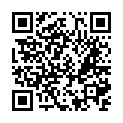 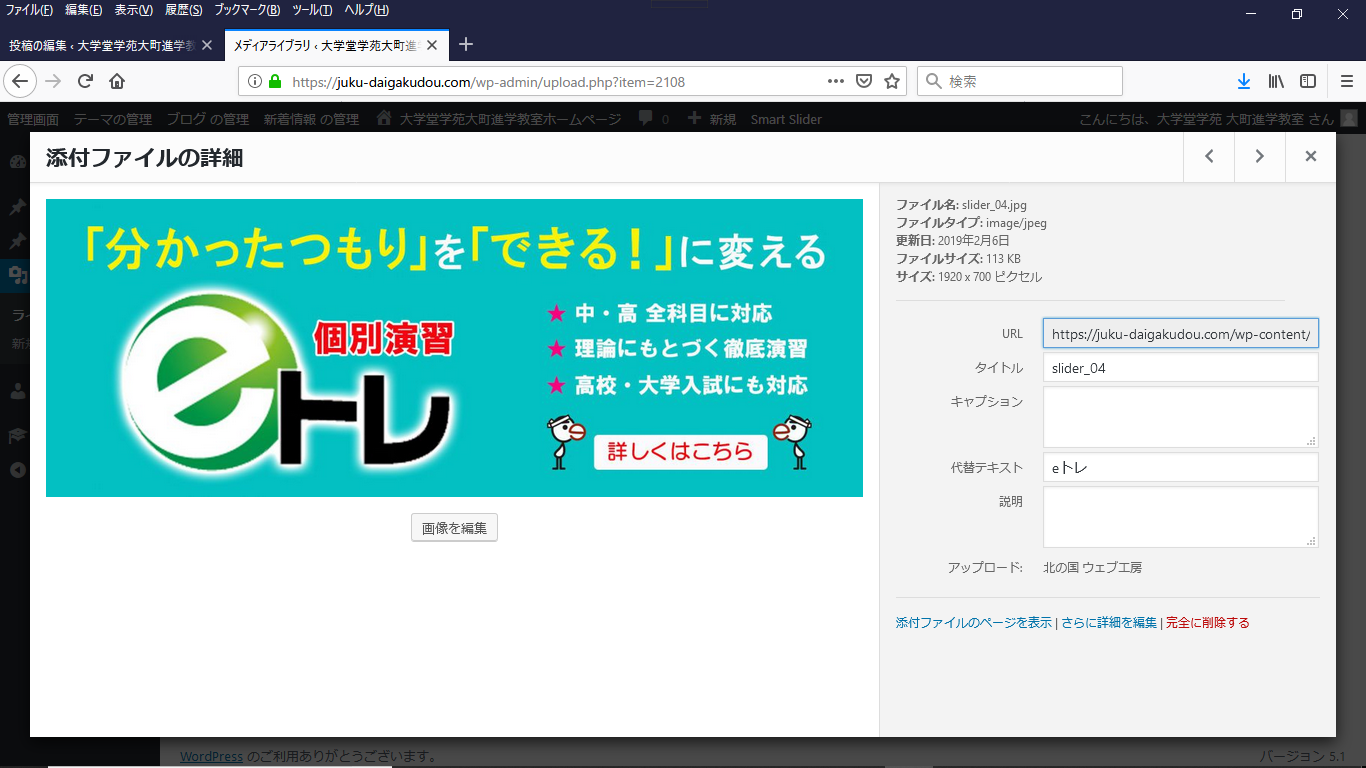 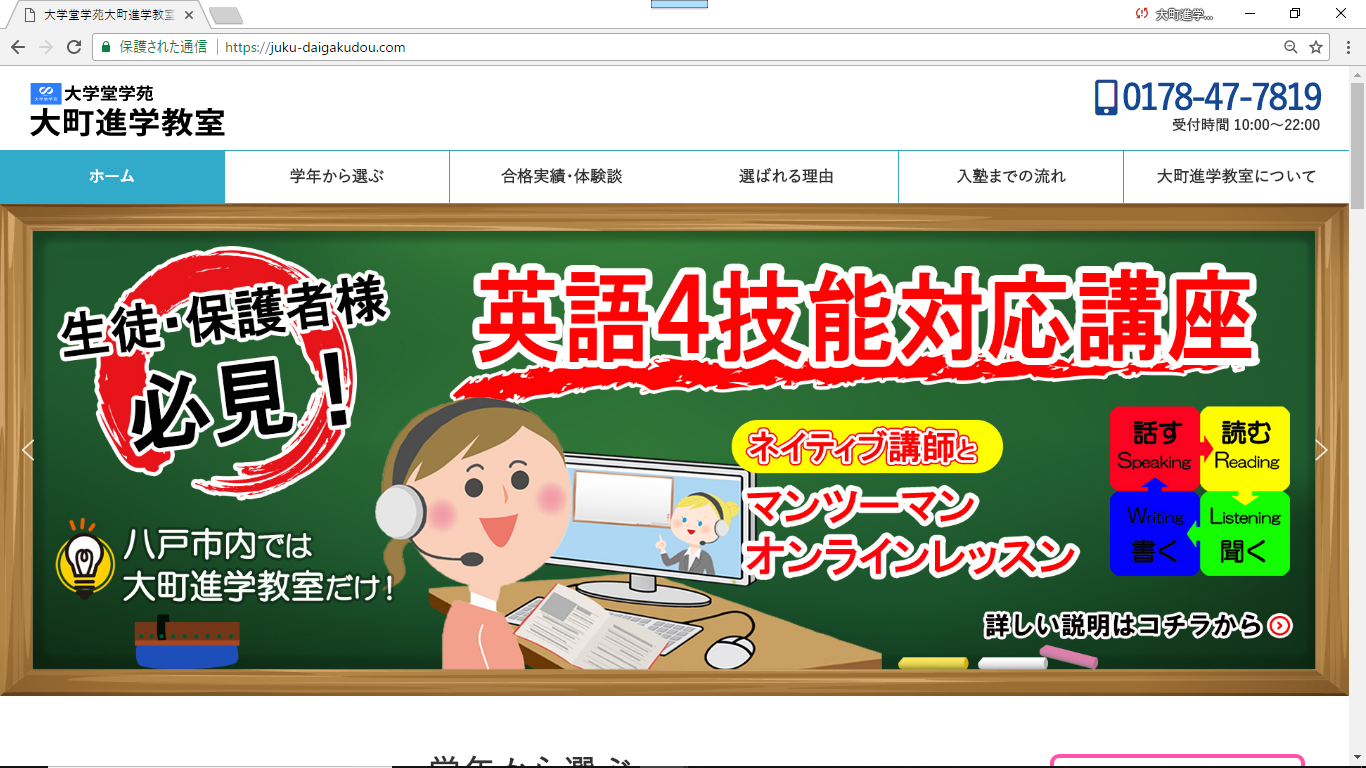 